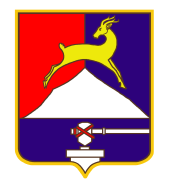 СОБРАНИЕ  ДЕПУТАТОВУСТЬ-КАТАВСКОГО ГОРОДСКОГО ОКРУГАЧЕЛЯБИНСКОЙ ОБЛАСТИПятое заседание РЕШЕНИЕ от 17.04.2019         №   38                                                           г. Усть-Катав О внесении изменений в решение Собрания депутатов Усть-Катавского городского округа от 25.05.2011 № 91 «Об утверждении Положения об оплате труда работников муниципальных учреждений, подведомственных Управлению социальной защиты населения администрации Усть-Катавского городского округа»В соответствии с приказом Министерства социальных отношений Челябинской области от 19.12.2018 № 608 «Об утверждении штатной численности персонала и примерно структуры в муниципальных организациях для детей-сирот и детей, оставшихся без попечения родителей», решением Собрания депутатов Усть-Катавского городского округа от 26.12.2018  № 203 «О внесении изменений в решение Собрания депутатов Усть-Катавского городского округа от 25.05.2011 № 91 «Об утверждении Положения об оплате труда работников муниципальных учреждений, подведомственных Управлению социальной защиты населения администрации Усть-Катавского городского округа»», руководствуясь Федеральным законом от 06.10.2003 №131-ФЗ «Об общих принципах организации местного самоуправления в Российской Федерации», Уставом Усть-Катавского городского округа Челябинской области, Собрание депутатовРЕШАЕТ:Внести в Положение об оплате труда работников муниципальных учреждений, подведомственных Управлению социальной защиты населения администрации Усть-Катавского городского округа, утвержденное решением Собрания депутатов Усть-Катавского городского округа № 91 от 25.05.2011, следующие изменения:Приложения 1-2 к указанному Положению изложить в новой редакции (прилагаются).Настоящее решение  разместить на официальном сайте Усть- Катавского городского округа www.ukgo.su  и обнародовать на информационном стенде  администрации Усть-Катавского городского округа.Данное решение распространяет свое действие на правоотношения, возникшие с 01.05.2019 г.Контроль за исполнением настоящего решения возложить на председателя комиссии по финансово-бюджетной и экономической политике С.Н.Федосову.Председатель Собрания депутатовУсть-Катавского городского округа                                      А.И.Дружинин Глава Усть-Катавского городского округа                            С.Д.СемковПРИЛОЖЕНИЕ 1 к Положению об оплате труда работников муниципальных учреждений, подведомственных Управлению социальной защиты населения администрации Усть-Катавского городского округа (в редакции решения Собрания депутатов Усть-Катавского городского округа от 17.04.2019 № 39)Размеры окладов общеотраслевых профессий рабочих по профессиональным квалификационным группамПРИЛОЖЕНИЕ 2 к Положению об оплате труда работников муниципальных учреждений, подведомственных Управлению социальной защиты населения администрации Усть-Катавского городского округа(в редакции решения Собрания депутатов Усть-Катавского городского округа от 17.04.2019 № 39)Размеры должностных окладов работников, работающих на общеотраслевых должностях руководителей, специалистов и служащих, по профессиональным квалификационным группам Наименование профессионально квалификационной группы, квалификационныхуровнейРазмер оклада, рублейПрофессиональная квалификационная группа "Общеотраслевые профессии рабочих первого уровня"Профессиональная квалификационная группа "Общеотраслевые профессии рабочих первого уровня"1 квалификационный уровеньДворник, сторож (вахтер), уборщик служебных помещений, кастелянша, рабочий по комплексному обслуживанию и текущему ремонту здания, рабочий по стирке и ремонту белья, кухонный рабочий, уборщик территории, плотник, слесарь-сантехник кладовщик4757Профессиональная квалификационная группа "Общеотраслевые профессии рабочих второго уровня"Профессиональная квалификационная группа "Общеотраслевые профессии рабочих второго уровня"1 квалификационный уровеньШвея, повар59482 квалификационный уровеньЭлектромонтер по ремонту и обслуживанию электрооборудования64224 квалификационный уровеньВодитель автобуса, водитель автомобиля7613Наименование профессионально квалификационной группы, квалификационныхуровнейРазмерыдолжностного оклада, рублейПрофессиональная квалификационная группа "Общеотраслевые должности служащих первого уровня"Профессиональная квалификационная группа "Общеотраслевые должности служащих первого уровня"1 квалификационный уровеньДелопроизводитель5234Профессиональная квалификационная группа "Общеотраслевые должности служащих второго уровня"Профессиональная квалификационная группа "Общеотраслевые должности служащих второго уровня"1 квалификационный уровеньТехник-программист59482 квалификационный уровеньЗаведующий  складом, заведующий хозяйством66604 квалификационный уровеньМеханик9039Профессиональная квалификационная группа "Общеотраслевые должности служащих третьего уровня"Профессиональная квалификационная группа "Общеотраслевые должности служащих третьего уровня"1 квалификационный уровеньБухгалтер,  программист, юрист (юрисконсульт), специалист по кадрам, психолог9039